Date of Request:	Event 		Event Date	Name for Reimbursement	Address		Phone	City/ST/Zip		Email	Chairperson (if different than Payee)	Address		Phone	City/ST/Zip		Email	EXPENSES	Receipt Date	Description	Amount1.						2.						3.						4.						5.						6.							TOTAL		(Use back for additional items)Please attach receipts to this form and mail to:Lisette Sage, OFMC Treasurer, 15240 SW Obsidian St., Beaverton, OR 97007For Office Use OnlyPD Amt.	Check #	Date	Treas Signature	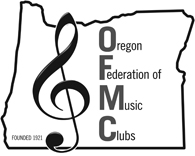 Oregon Federation of Music ClubsOregon Federation of Music ClubsApplication for Reimbursement/PaymentApplication for Reimbursement/PaymentFor Office Use Only:REQUEST     APPROVED  /  DENIEDDATE ____________